ТЕРРИТОРИАЛЬНЫЙ ОРГАН ФЕДЕРАЛЬНОЙ СЛУЖБЫ ГОСУДАРСТВЕННОЙ СТАТИСТИКИ ПО КАЛУЖСКОЙ ОБЛАСТИ
(КАЛУГАСТАТ)Марата ул., д.7, г. Калуга, 248000, Тел.: (4842) 54-75-90, факс: (4842) 72-06-72, http://kalugastat.gks.ru; E-mail: kalugastat@gks.ruПресс-релиз6 мая 2022 года9 мая По всей стране от края и до краяНет города такого, нет села,Куда бы не пришла победа в маеВеликого девятого числа.И. Шаферан9 мая 1945 года Знамя Победы вознеслось над Берлином, гитлеровская Германия была повержена, мир был спасен от фашистского порабощения.За годы второй мировой войны экономике области был причинен огромный ущерб. 
В послевоенное время были мобилизованы силы всей страны на решение задач восстановления и дальнейшего развития хозяйства. Конкретной программой хозяйственного и культурного строительства явился Четвертый пятилетний план (1946-1950 гг.), принятый на сессии Верховного Совета СССР в марте 1946 года. На Калужской земле Великая Отечественная война шла 716 дней. Из Калужского края на фронт было призвано 175 тысяч 464 человека, в том числе из Калуги - 30 тысяч 139 человек. 
В период войны погибло 80 тысяч 100 воинов-калужан и 56 тысяч пропало без вести. Домой не вернулось примерно 78% от отправленных на фронт призывников. Более 150 уроженцам калужской земли за героические подвиги было присвоено звание Героя Советского Союза. Десятки тысяч калужан получили ордена и медали. На Калужской земле захоронено более 250 тысяч советских солдат. Навсегда вошли в историю подвиги воинов у Ильинских рубежей, на Зайцевой горе, Безымянной высоте и у деревни Хлуднево Думиничского района.Великая отечественная война внесла существенные коррективы в деятельность органов государственной статистики. Мобилизацию людских и материальных ресурсов, эвакуацию предприятий на восток, их быстрый ввод в действие и т.д. – все это могли охватить лишь переписи. Но, в отличие от всех предыдущих переписей, военные требовали максимальной оперативности – от 7 до 15 дней. Первостепенное значение приобрели срочные переписи материальных ресурсов, численности населения, состава трудовых ресурсов, а также организация оперативной статистики по работе важнейших в военно-стратегическом отношении предприятий и отраслей народного хозяйства. В еще более жестком режиме работали статистики Калуги в непосредственной близости от линии фронта. За годы войны ими было проведено свыше 100 срочных переписей, из них 47 установленного и неустановленного оборудования, множество переписей остатков проката черных и цветных металлов, труб. Всю работу государственной статистики в военное время возглавлял член-корреспондент АН СССР В.В. Старовский. В должности начальника ЦСУ СССР он работал с 1941 по 1975 год.Не только на фронте, но и тылу ковалась нелегкая победа. В годы тяжелых военных испытаний пришли и стали ветеранами труда в статистическом управлении Калужской области его сотрудники: Юркова М.З., Растотурова М.Ф., Шалыгин И.Н., Чичина З.И., Овсянкина Е.И., Митрушкина А.М.К 77 годовщине Великой Победы мы продолжаем рассказывать о родственниках - участниках, победителях, защитниках нашей Родины, героях Великой Отечественной войны и тружениках тыла.ЕФИМОВ Сергей Матвеевич 
1915 - 1983 гг.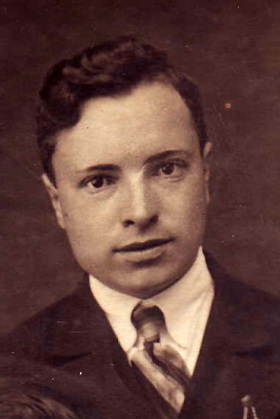 ЕФИМОВ Сергей Матвеевич, родился в деревне Михалевичи, Сухиничского района Калужской области (ранее Смоленской). Был призван в ряды Красной Армии Сухиничским РВК в июне 1940 года в возрасте 25 лет. С 1941 по 1944 годы участвовал в боях на Карельском перешейке в должности механика-водителя 64-го отдельного батальона химической защиты специальной химической машины со дня его организации. Воинское звание – младший сержант. Со слов командира 64 ОБХЗ майора Масютина (выписка из наградного листа), Ефимов С.М. со своими обязанностями справлялся отлично, содержал технику в постоянной боевой готовности. Являясь отличником боевой и политической подготовки, сколотил и хорошо подготовил свой расчет к выполнению любых боевых задач, за что имел целый ряд благодарностей от командования батальона и хим. отдела Ленинградского фронта.Участвовал в боях на Карельском перешейке по обеспечению дымом наступательных частей Красной Армии. За достигнутые успехи в боевой подготовке и активное участие в отечественной войне награжден медалью «За боевые заслуги» и медалью «За оборону Ленинграда».КАЛУГАСТАТМорозова Ольга Анатольевна8(4842) 59 13 31Отдел сводных статистических работ и общественных связейПри использовании материала 
ссылка на Калугастат обязательнаЕд. изм.1950 г.1955 г.Темпы роста валовой продукции важнейших отраслей промышленности (в % к 1940 г.)Темпы роста валовой продукции важнейших отраслей промышленности (в % к 1940 г.)Темпы роста валовой продукции важнейших отраслей промышленности (в % к 1940 г.)Темпы роста валовой продукции важнейших отраслей промышленности (в % к 1940 г.)Вся промышленность%126248Топливная%3353Машиностроение и металлообработка%183в 4,3р.Лесная (лесозаготовки)%87120Деревообрабатывающая%108197Легкая%75142Пищевая%73135- мясная%116170Ед. изм.1941-1945 гг.1946-1950 гг.Капитальные вложения в народное хозяйство Калужской областиКапитальные вложения в народное хозяйство Калужской областиКапитальные вложения в народное хозяйство Калужской областиКапитальные вложения в народное хозяйство Калужской областиВсегомлн руб.59,8196,3в том числе:- государственные и кооперативные предприятия 
и организациимлн руб.59,8133,0- колхозы и межколхозные организациимлн руб.…19,1- населениемлн руб.…44,2Ед. изм.1946-1951 гг.1951-1955 гг.Строительство жилых домовСтроительство жилых домовСтроительство жилых домовСтроительство жилых домовВсего построено (общей площади)тыс. кв м 1514,2927,5в том числе государственными и кооперативными предприятиями и ЖКХтыс. кв м208,3493,0